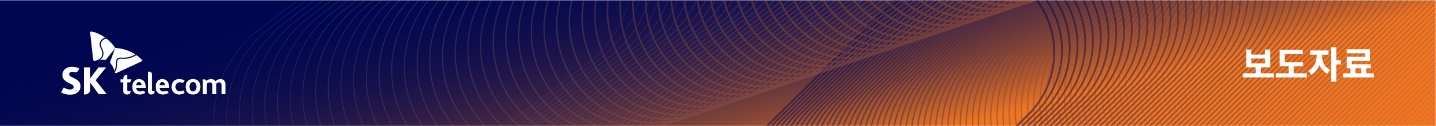 SKT, 오픈랜 가상화 기지국국내 최초 상용망 실증 성공- 클라우드 기반 오픈랜 가상화 기지국의 상용망 설치 및 필드 검증 완료- 노키아와 협력해 지능형 오픈랜 기술 활용한 트래픽 분산 제어 시험 성공- 경기장·공연장 등 대규모 인원 몰리는 공간 트래픽 효율적 관리해 체감품질 향상[2023. 1. 10]SK텔레콤(대표이사 사장 유영상, www.sktelecom.com)은 노키아와 함께 국내 최초로 클라우드 기반의 오픈랜* 가상화 기지국을 상용망에 설치, 필드 시험을 통해 안정적인 5G 서비스 속도 및 커버리지 성능을 확인했다고 10일 밝혔다.* 오픈랜(Open Radio Access Network, 개방형 무선 접속망): 기지국 등 이동통신 장비의 하드웨어와 소프트웨어를 분리, 장비간 인터페이스 표준화를 통해 서로 다른 제조사의 장비가 연동할 수 있도록 하는 기술SKT와 노키아는 작년 초 5G 64 TRx 장비와 연동된 클라우드 기반 가상화 기지국을 개발하는 등 지속적으로 오픈랜 기지국 연구를 함께 진행해왔으며, 이번에 국내 처음으로 상용망에 설치하여 5G 성능을 실증했다. 양사는 향후 오픈랜 기지국으로 5G 성능을 높이기 위한 연구도 지속할 계획이다.또한, SKT와 노키아는 트래픽 자동 최적화가 가능한 지능형 기지국 제어장치(RIC, Radio Access Network Intelligent Controller) 개발/검증에도 성공했다.양사는 기지국간에 트래픽을 분산하는 기술과 서비스 종류에 따라 패킷 지연시간을 최적화하는 기술을 개발해 지능형 기지국 제어장치에 적용함으로써 5G 서비스의 품질 향상을 확인했다고 밝혔다.지능형 기지국 제어장치는 기지국별로 동시 접속자 수, 트래픽 규모 등을 실시간으로 수집해서 부하가 큰 기지국의 트래픽을 인접 기지국으로 분산시키는 방식이다. 이를 활용하면 대형 경기장·공연장 등 일시에 많은 인원이 몰리는 공간의 트래픽을 효율적으로 관리해 안정적인 서비스를 제공하고 체감품질을 향상시킬 수 있다.오픈랜 환경에서는 범용 하드웨어로 구현된 기지국에 다양한 소프트웨어를 활용할 수 있다. 기지국에 설치하는 소프트웨어를 최적화·모듈화하는 방식을 통해 다양한 기능을 선택적으로 적용 또는 실행할 수 있어 효율적인 장비 운용이 가능하다.또한, 오픈랜 기술을 통해 특정 제조사에 얽매이지 않고 망을 구축할 수 있으며, 고객 수요에 맞게 맞춤형으로 소프트웨어를 선택하거나 클라우드 기반의 AI 서비스를 네트워크에 적용하기에도 적합하다.SKT는 5G 서비스의 진화를 위한 핵심 기술이자 6G 시대 네트워크의 기반이 될 오픈랜의 생태계를 선도하기 위해 관련 연구와 활동을 지속하고 있다. SKT는 이번 실증 뿐 아니라, 작년 O-RAN 얼라이언스(O-RAN Alliance)가 주최하는 ‘플러그페스트(PlugFest)’ 행사에 주관사 자격으로 참여해 O-RAN 규격을 준수하는 기지국 장비에 대한 다양한 실증 결과를 발표한 바 있으며, O-RAN 얼라이언스의 차세대 연구그룹(nGRG)에서 ‘6G 요구사항 및 서비스’ 분야의 공동 의장사로 역할을 확대하고 있다. 일본 도코모와도 지난 11월 MoU를 체결해 협력 중이다.또한, 오픈랜을 통해 향후 주요 제조사들의 장비가 원활하게 연동되도록 함으로써, 기술력을 가진 중소기업이 네트워크 장비 시장에 참여할 수 있는 기반도 마련해 나갈 계획이다.류탁기 SKT Infra기술담당은 “오픈랜은 AI 시대에 지능화된 네트워크로 진화하기 위해 중요하며, 5G 고도화 과정과 6G 서비스를 위해서도 필요한 핵심 기술”이라며, “글로벌 파트너들과 개방형 생태계 관련 기술을 선도하고, 역량 있는 국내 중소장비사들이 성장할 수 있는 계기를 만들기 위해서도 지속 노력할 계획”이라고 밝혔다.▶ 관련문의 : SK텔레콤 PR실 혁신PR팀 정 욱 매니저 (02-6100-3881)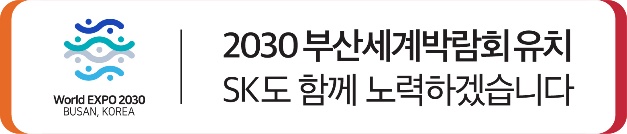 엠바고 : 배포 즉시 사용 가능합니다.※ 사진설명SK텔레콤은 노키아와 함께 국내 최초로 클라우드 기반의 오픈랜 가상화 기지국을 상용망에 설치, 필드 시험을 통해 5G 서비스 속도 및 커버리지 성능을 확인했다고 10일 밝혔다.사진1,2 : SKT 연구원들이 트래픽 혼잡 상황에 활용하는 솔루션을 테스트 하는 모습